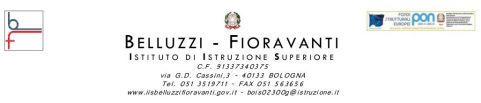 Nel nostro Istituto sono attivi i seguenti servizi: ● lo sportello SOS BULLISMO; ● lo sportello d’ascolto. Lo sportello SOS BULLISMO è uno spazio di ascolto e consulenza sul bullismo finalizzato alla prevenzione e al contrasto dei fenomeni di bullismo e cyberbullismo e volto all’obiettivo fondamentale di stare bene a scuola. A chi si rivolge? A studenti e famiglie che desiderano segnalare problematiche legate ai fenomeni di bullismo e cyberbullismo in uno spazio protetto e soggetto alla assoluta riservatezza delle informazioni raccolte se non nei casi in cui si renda necessaria una condivisione con Dirigente Scolastico, figure specifiche, enti esterni, nell’interesse dell’alunno. È uno spazio rivolto anche ai docenti della scuola i quali possono trovare un momento di condivisione e confronto su casi e valutazione di un intervento in classe. Che cos’è? È uno spazio di ascolto di problematiche e disagi legati a episodi di bullismo/cyberbullismo e finalizzato al miglioramento della convivenza serena tra gli alunni e alla promozione del benessere a scuola. Per gli studenti è un momento di condivisione di dubbi, paure, disagi, raccolta di informazioni e consigli per migliorare i rapporti con i coetanei e cercare di risolvere problemi legate al reiterarsi di episodi di comportamenti non graditi. E’ uno spazio in cui i ragazzi capiscono di non essere soli ad affrontare il problema Per i genitori è un momento di confronto, conforto, messa a punto di strategie per aiutare i propri ragazzi. Per la scuola nel suo insieme è un modo di stringersi attorno ai propri studenti che stanno attraversando un momento di difficoltà e far loro capire che la scuola è pronta a mettere in atto misure di messa in sicurezza. Come accedere allo sportello? Studenti: 1) Possono recarsi autonomamente all’incontro con la referente avvisando il docente in orario. In tal caso lo studente che si reca allo sportello è da ritenersi giustificato presso il docente e presenta un tagliando giustificativo al rientro in aula. Si confida nella collaborazione di tutti i docenti per favorire l’accesso allo sportello, in quanto il benessere a scuola è da ritenersi di primaria importanza. 2) Possono richiedere un appuntamento lasciando una richiesta di colloquio nella cassettina posta a piano terra (centralino) e specificamente identificata, lasciando indicati la classe di appartenenza e il proprio numero di telefono (o un proprio indirizzo di posta elettronica) per potere essere ricontattati. 3) Possono altresì richiedere un appuntamento tramite mail all’indirizzo bullismo@belluzzifioravanti.it Genitori: Con prenotazione previo contatto telefonico tramite centralino scolastico o direttamente tramite mail all’indirizzo bullismo@belluzzifioravanti.it Il servizio di Sportello d’ascolto è finalizzato alla prevenzione della dispersione scolastica degli alunni e alla promozione del benessere di tutti gli utenti della scuola. Tale attività è tenuta da uno psicologo-psicoterapeuta con competenze specifiche che opera direttamente nella scuola. Si tiene di norma in orario curricolare previo appuntamento. Ogni accesso ha la durata indicativa di 40-50 minuti. Gli incontri si terranno in uno spazio riservato che si trova nell’aula sopra la palestra con accesso dalla scala esterna in metallo. Il numero massimo dei colloqui previsto è 5, in quanto non si tratta di un percorso di psicoterapia con finalità cliniche e diagnostiche. Lo studente che vi accede è da ritenersi giustificato presso il docente in orario. Cos’è lo Sportello d’ascolto e a chi si rivolge? ● è uno spazio di consulenza per la prevenzione del disagio e per la promozione del benessere ● è dedicato a:- coloro che voglio ricevere informazioni riguardo a tematiche psicologiche (es. bullismo, alimentazione, immigrazione, sessualità, uso di sostanze..) o che semplicemente hanno l’esigenza di conoscersi meglio nei propri bisogni e nelle proprie aspettative; - coloro che vogliono affrontare problematiche motivazionali e scolastiche; - coloro che vogliono confrontarsi con un esperto circa difficoltà familiari, relazionali e comportamentali; - coloro che attraversano un momento di crisi; ● è aperto a tutti gli studenti, i genitori, gli insegnanti e il personale ATA di questa scuola, interessati a confrontarsi con uno psicologo esperto in tematiche proprie dell’adolescenza e dell’età adulta; ● può prevedere anche interventi all'interno delle classi per la risoluzione di situazioni particolarmente problematiche. Come si accede allo Sportello di ascolto ? Per accedere allo sportello è necessaria la prenotazione del primo colloquio, che può essere fatta contattando via mail i referenti del progetto, i cui nominativi saranno resi noti all'inizio dell'a.s.. Per gli studenti la richiesta di colloquio può essere fatta autonomamente, oppure può avvenire tramite l’invio da parte di un docente o genitore. Per chiunque desideri accedere a questi servizi si ricorda che: PER I MINORI È OBBLIGATORIO CONSEGNARE ALLO PSICOLOGO O AL REFERENTE DELLO SPORTELLO DI ASCOLTO IL CONSENSO INFORMATO FIRMATO DA ENTRAMBI I GENITORI (O DI CHI NE DETIENE LA POTESTÀ GENITORIALE) prima di effettuare il colloquio. Tale modulo è reperibile sul sito della scuola nell’area “genitori”. PER I MINORI …. bullismo.... LE INFORMAZIONI CONDIVISE IN QUESTO SPAZIO SONO SOGGETTE A PRIVACY e il contenuto dei colloqui non verrà comunicato se non in accordo con la persona stessa o nel limite giuridico della riservatezzaAutorizzazione dei genitori o di chi detiene la potesta’ genitoriale del minore per usufruire del servizio “Sportello SOS Bullismo” N.B. Senza tale consenso gli studenti minorenni non possono accedere allo Sportello d'ascolto Io sottoscritto (Nome e Cognome Padre) ___________________________________________________ nato a _______________________________________________ il ______________________________ identificato mediante documento (Carta identità/Patente/Passaporto) _____________________________ n°_________________________, rilasciato da _____________________ il________________________ ed io sottoscritta (Nome e Cognome Madre) _________________________________________________ nata a _______________________________________________ il ______________________________ identificato mediante documento (Carta identità/Patente/Passaporto) _____________________________ n°_________________________, rilasciato da _____________________ il________________________ genitori del minore (Nome e Cognome Minore)______________________________________________ classe ________ in virtù della potestà genitoriale, diamo il consenso a che nostro/a figlio/a possa usufruire dei servizi dello Sportello SOS Bullismo dal corrente a.s., ovvero: colloqui individuali e/o interventi sul gruppo-classe. Tale consenso ha effetto per l'intero a.s. cui si riferisce e per i successivi anni di corso in cui sia prevista l'iscrizione d'ufficio, fermo restando il diritto di revocarlo in qualunque momento. Altresì esprimiamo il consenso al trattamento dei nostri dati sensibili per gli scopi relativi all’attività in oggetto e conformemente al GDPR - Regolamento generale sulla protezione dei dati (UE 2016/679) e al D.L. 196/2003 "Codice in materia di protezione dei dati personali". Data ………………………………. Firma Padre _____________________________ Firma Madre _____________________________Autorizzazione dei genitori o di chi detiene la potesta’ genitoriale del minore per usufruire del servizio “Sportello d’ascolto per la prevenzione della dispersione scolastica e del disagio giovanile” N.B. Senza tale consenso gli studenti minorenni non possono accedere allo Sportello d'ascolto Io sottoscritto (Nome e Cognome Padre) ___________________________________________________ nato a _______________________________________________ il ______________________________ identificato mediante documento (Carta identità/Patente/Passaporto) _____________________________ n°_________________________, rilasciato da _____________________ il________________________ ed io sottoscritta (Nome e Cognome Madre) _________________________________________________ nata a _______________________________________________ il ______________________________ identificato mediante documento (Carta identità/Patente/Passaporto) _____________________________ n°_________________________, rilasciato da _____________________ il________________________ genitori del minore (Nome e Cognome Minore)______________________________________________ classe ________ in virtù della potestà genitoriale, diamo il consenso a che nostro/a figlio/a possa usufruire dei servizi dello Sportello d’ascolto svolti presso l’IIS Belluzzi-Fioravanti dal corrente a.s., ovvero: colloqui individuali e/o interventi sul gruppo-classe. Tale consenso ha effetto per l'intero a.s. cui si riferisce e per i successivi anni di corso in cui sia prevista l'iscrizione d'ufficio, fermo restando il diritto di revocarlo in qualunque momento. Altresì esprimiamo il consenso al trattamento dei nostri dati sensibili per gli scopi relativi all’attività in oggetto e conformemente al D.L. 196/2003 "Codice in materia di protezione dei dati personali". Data ………………………………. Firma Padre _____________________________ Firma Madre _____________________________